Benton County Talks Trash Workgroup Report1-3-23 Rough Draft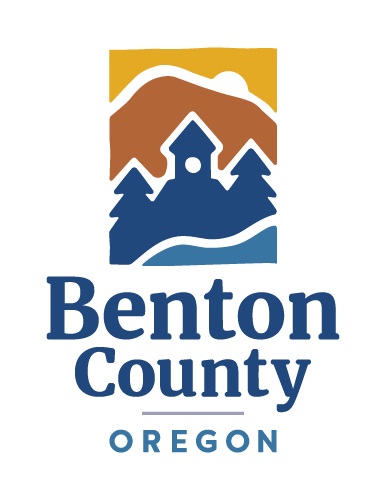 TABLE OF CONTENTSLetter of TransmittalExecutive Summary Acknowledgments	I. Process Background and Context	a. Contextb. Membership	c. Charter	1. Scope & Charge	2. Process for Workgroup Recommendations	II. Project Website and WorkplansProject Website Initial Project WorkplanUpdated Project WorkplanFinal Project WorkplanIII. Workgroup Meetings Topics and Tours Meeting 1Meeting 2Landfill TourNeighborhood TourMeeting 3Meeting 4Meeting 5 & Open HouseMeeting 6Meeting 7Meeting 8Meeting 9IV. SubcommitteesLandfill Size/Capacity/LongevityPast Land Use Application ConditionsSustainable Materials Management PlanLegal Issues & Land use ReviewCommunity Education & Public InvolvementV. Key Workgroup Findings & Recommendations      History of Coffin ButteSECTION A: Landfill Size/Capacity/LongevitySECTION B: Past Land Use Application ConditionsSECTION C: Sustainable Materials Management Plan (SMMP)SECTION D: Legal issues and Land use ReviewFinal Polling 	Last Meeting Transcript[List Member statements in Alpha Order]VI. Public Outreach and Process Reflectionsa. Public Outreach    	b. Member Process Evaluation Summaryc. Facilitator Process ReflectionsVII. ConclusionVIII. Appendixa. Meeting Summary and Open House Topicsb. _______________c. _______________ etc.ReportLetter of TransmittalMarch ____, 2023To: Benton County Board of Commissioners,  From:  BCTT though Sam Imperati, Facilitator . RE: BCTT Workgroup ReportPlease accept this final report, which summarizes the above process. The Benton County Board of Commissioners (BOC) hired ICMresolutions to facilitate a Workgroup process for findings and recommendations for future Conditional Use Permits (CUP) and a Sustainable Materials management Plan (SMMP). To accomplish this, the Board appointed Workgroup members that were representative of community voices. We then organized the Charter elements into different categories which later became Subcommittees. The Workgroup process began on September 8, 2022, and ended March ______, 2023, with the submission of this report. During that time, we conducted nine Workgroup meeting to address the following topics: Our role was to facilitate these meetings, organize information, help develop recommendations, and produce this approved report. Our "client" was _________. At the final Workgroup meeting on March 16, 2023, the Workgroup recommended a series of _______________________. The results of that meeting can be found in section _____ of this report. Thank you for the opportunity to support this important project. Respectfully Submitted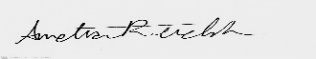 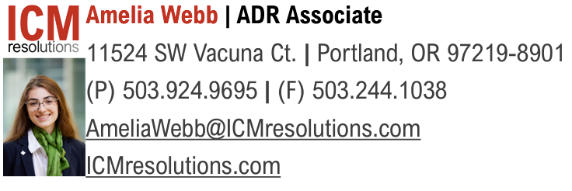 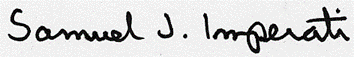 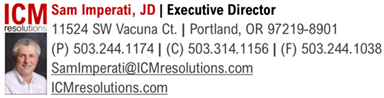 Executive Summary Benton County’s “Benton County Talks Trash” Workgroup met nine times between September 8, 2022, and March 16, 2023. All Workgroup meetings were open to the public, and the project hosted an open house on November 17, 2022, after the fifth Workgroup meeting. Throughout the process ___#__ press releases were sent out and notifications for each Workgroup meeting went to ______, ____, and _______ channels. Recordings of the Workgroup meetings are available here, as well as meeting minutes and summaries. During its process, the Workgroup created five Subcommittees to take on various parts of the Charter Elements. Information on the Subcommittee’s work product can be found on page _____ of this report, and recordings of the Subcommittee meetings are available here. The Workgroup’s findings and recommendations will be provided to the Board of Commissioners on March ____, 2023, for their consideration. A summary of these findings and recommendations follows: Major FindingsMajor RecommendationsAcknowledgmentsBoard of CommissionersNancy Wyse – ChairPat MaloneXan AugerotWorkgroup Members Voting MembersBrandon BatesCatherine BiscoeChristopher McMorranChuck Gilbert Ed Piteria Elizabeth (Liz) IrishJohn DeuelKathryn DuvallLouisa ShelbyMarge PoppMary ParmigianiRuss KnockeRyan McAlister Shawn Edmonds Non-Voting / Ex-Officio Members Audrey O’BrianBrian MayDaniel RedickSean McGuireShane SandersonAlternates Andrew JohnsonGinger RoughJen BrownJulie JacksonPrevious Members Brian Fuller  Joel Geier  Nancy Whitcomb Scott Kruger Project Team at Benton County Cory GroganDaniel Redick Darren NicholsGreg VerretInga WilliamsJonnaVe StokesLinda RaySean McGuireFacilitation TeamSam Imperati, Facilitator, Institute for Conflict Management, Inc. Amelia Webb, Associate Facilitator, Institute for Conflict Management, IncProject Website https://www.co.benton.or.us/cd/page/solid-waste-process-work-groupHow to read this document For a general overview of the process and key recommendations, please see the Executive Summary (page ___). For more detail, please read the body of the report. I. Process Background	a. ContextBefore the formation of the “Benton County Talks Trash” (BCTT) workgroup, the contracted with Oregon Consensus to conduct a process assessment with the following Scope: Benton County and key stakeholders seek assistance identifying and implementing a constructive path forward relating to sustainable materials management and the future of solid waste disposal in the Mid-Willamette Valley, including at the Coffin Butte regional landfill. Following a [December 7, 2021] Benton County Planning Commission denial of a proposed conditional use permit to expand the landfill, key participants recognize that a constructive path forward could benefit from the assistance of a third-party facilitator. Key stakeholders believe that an objective assessment of the situation, conducted by an impartial third party, would be a good first step. (Emphasis added.)  Based on this original Scope, the County asked Oregon Consensus to complete a third-party situational assessment. The Benton County Solid Waste Situational Assessment Report (Assessment Report) can be found here. The BOC accepted the Report during its July 19, 2022 meeting and approved funding for the process at its July 26, 2022 meeting. Subsequently, on August 23, 2022 the Board approved a Charter for the  BCTT workgroup, which can be found here. MembershipThere are two categories: a) Polling Member; and b) Ex Officio Member. Polling Members have full rights of participation and “polling.” Ex Officio Members are “non-polling” information sources. Each could bring technical resources to the meetings. The technical resources could be used to participate in the discussions with permission of the Facilitator after a WORKGROUP discussion on the advantages and disadvantages surrounding their participation.Each member was allowed to assign one WORGROUP alternate for the process. That person was required to have full authority to represent their Organization/Interest Group. If the alternate was attending, the primary member was required to provide written notice to Facilitator at least 72 hours in advance of a meeting’s start time.Original Membership - Provided in the CharterMembership at the End of the Processc. Charter	1. Scope & Charge	This was a “bridge” process between past events and next steps. The process was designed to reset the current dynamics with the development of “common understandings” and recommended protocols for the future substantive consideration of the solid waste issues. This Workgroup is not a decision-making body. It is a recommendation-making group with the following Scope. (See, Assessment Report for details.) The recommendations are not binding on decision makers in any subsequent land use review, but will help inform all parties going into a review process. The WORKGROUP, with concurrence of the County staff, prioritized the following topics.Develop Common Understandings to form the basis of the work. Clarifying existing criteria and information requirements for the land use review process for any proposed landfill expansion. Scope the necessary tasks to start a Long-Term Sustainable Materials Management Plan process.Provide input on additional topics raised in the Assessment Report:Consider creating a public-facing document and community education campaign on these topics.2. Process for Workgroup Recommendations    The Facilitator assisted the WORKGROUP and its members in identifying objectives, addressing the diversity of perspectives, and developing substantive, practical recommendations. The WORKGROUP strove for and used a “consensus” recommendation-making approach to determine their level of agreement on proposals. This allowed members to distinguish underlying values, interests, and concerns with a goal of developing widely accepted solutions.  Consensus does not mean 100% agreement on each part of every issue, but rather support for a decision, “taken as a whole.”  This means that a member may poll to support a consensus proposal even though they would prefer to have it modified in some manner to give it their full support. Consensus is a process of “give and take,” of finding common ground and developing creative solutions in a way that everyone can support. Consensus is reached if all members support an idea or can say, “I can live with that.”    When developing recommendations, the WORKGROUP addressed each issue individually, and in various combinations. It decided it wanted to make packaged or individual recommendations at the end of the process.  “1-2-3” Consensus Polling: The Facilitator assisted the WORKGROUP in articulating points of agreement, as well as articulating concerns that require further exploration. It used a “Consensus Polling” procedure for assessing the group’s opinion and adjusting proposals. In “Consensus Polling,” the Facilitator articulates the proposal. Each voting member then offers “one,” “two,” or “three,” reflecting the following: “One” indicates full support for the proposal as stated. “Two” indicates that the participant agrees with the proposal as stated but would prefer to have it modified in some manner to give it full support. Nevertheless, the member will support the consensus even if his/her suggested modifications are not supported by the rest of the group because the proposal is worthy of general support, as written. “Three” indicates refusal to support the proposal as stated. The Facilitator repeats the consensus voting process as reasonably practical and as time allows to assist the group in achieving consensus regarding a particular recommendation, so that all Polling Members are voting “one” or “two.” The results are noted in the WORKGROUP Report. No Consensus – Majority and Minority Recommendations: If a consensus on an issue is not likely, as determined by the Facilitator, the poll results for the options considered will be presented to the BOC. Summary of WORKGROUP Recommendations: The meeting summaries serve as the record of the WORKGROUP  recommendations as supplemented by the addition of Polling Member statements who elect to submit additional information by the deadline established. The Facilitator packaged all this information into the WORKGROUP’S report to the BOC.	II. Project Website and WorkplansProject Website: Link Initial Project Workplan: (Charter)Updated Workplan: (10/27/2022)Final Workplan: (12/20/22)Calendar View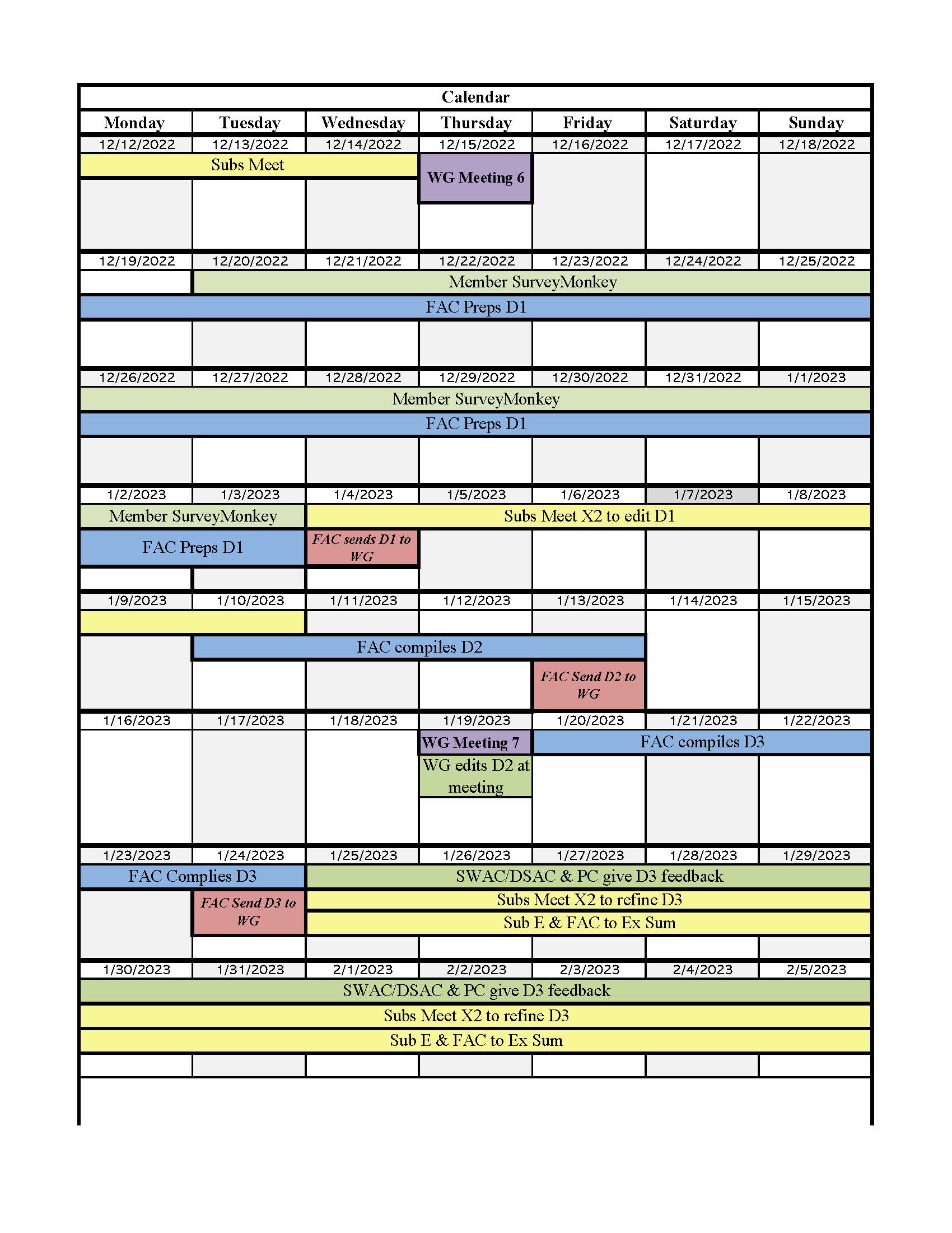 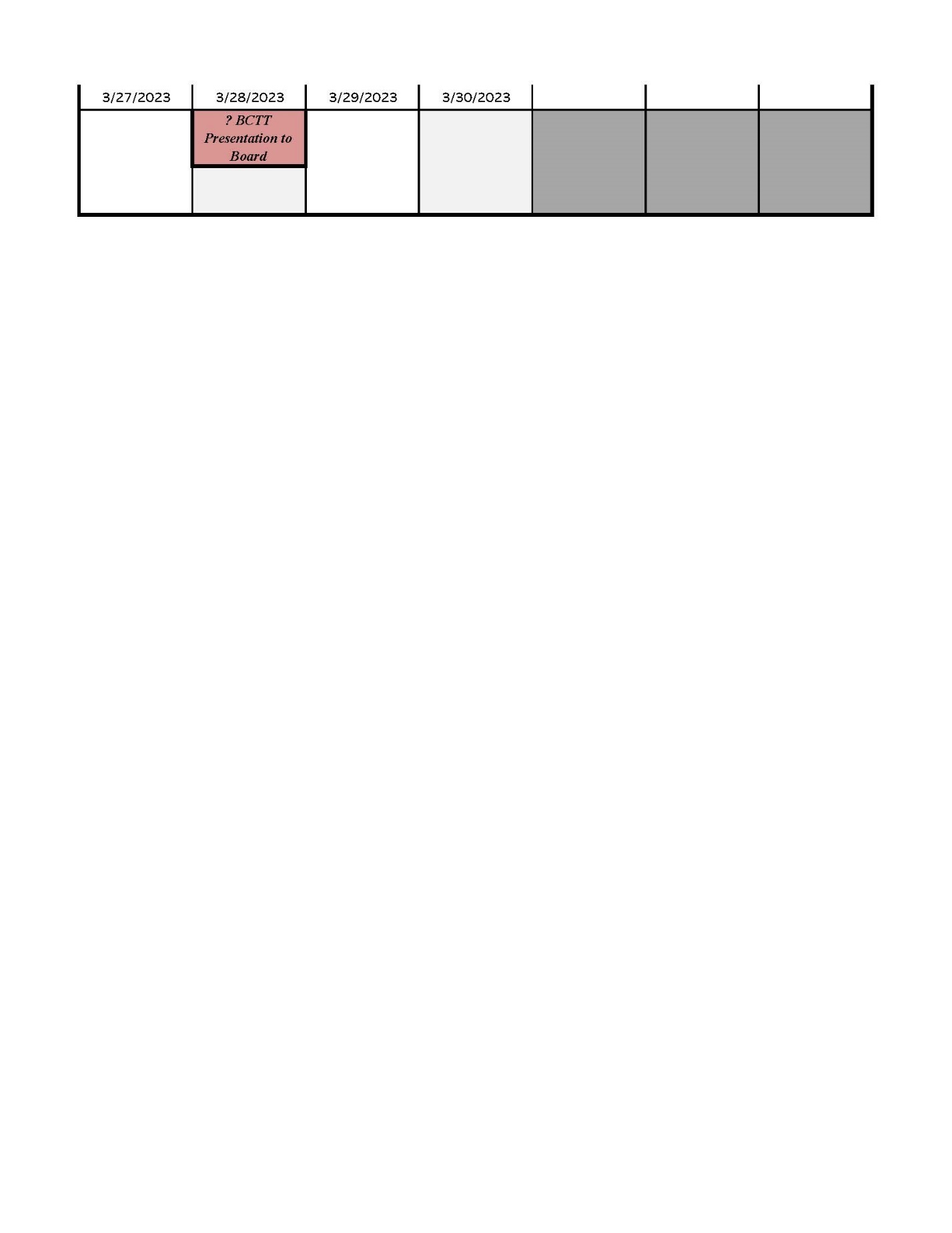 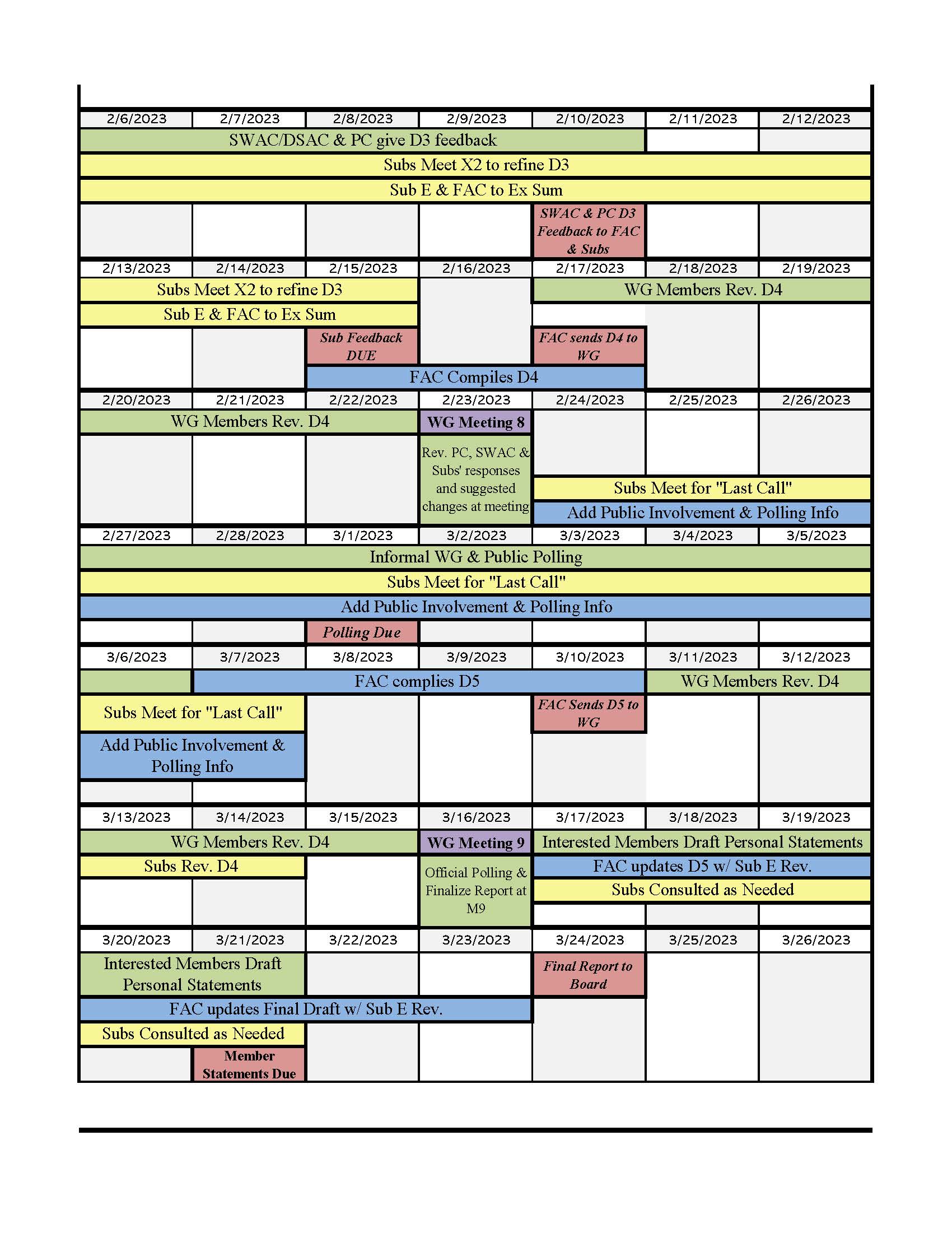 III. Workgroup Meeting TopicsMeeting Summaries and be found on the Project’s Website Here Meeting One: September 8, 2022, Main TopicsWelcome & IntroductionsParticipant Meeting InstructionsParticipant CommitmentsHow We Got HereReview Major Charter Sections: Collaboration 101 TrainingPublic Comment Triage Charge ElementsDraft Report Structure Explore Common Understandings Section Mechanics: Add Representative Table Next Steps Meeting Two: September 15, 2022, Main TopicsWelcome & New Member IntroductionsParticipant Meeting InstructionsParticipant CommitmentsApprove Draft Minutes from Meeting One Public CommentMeeting One Evaluation Highlights Homework Highlights Explore Common Understandings & Refine List of Missing Topics/Questions Discuss SWMP Table of Contents ConceptTriage Charge Elements/WorkplanNext Steps Landfill Tour: September 24, 2022Republic (Ian) gave agenda, safety, & scale liner model speech. At the top of Coffin Bute hill observed the dumping area and machinery, observed the self-tipping/emptying trailers, and discussed the gas pump vacuum system.At an overlook of the quarry had Q&A time. At the power plant a CPI representative (Roman Gillan) spoke about PNCG Power owning this landfill power plant, and the Facility Manager (Steve King) gave an overview of the facility.The tour was split into two groups to view the generators and interior of the power plant. Neighborhood Tour: October 1, 2022Joel (tour guide) began with some geology, local history, and comments about the community. Then Joel and Nancy provided comments on topics including bird watching, disc golf, airport for model airplanes, North Palestine Baptist church, Santiam Christian school, local geology, and fault linesAt a stop three miles from the landfill discussed tree cover and property siting.As the tour moved to the archie rang the discussion covered vehicle traffic, Yamhill landfill, Red Barn Farm, composting facility, WWII maintenance shed, zoning, land use, terracing v. continuous slope, vegetated or productive slopes, settling and gasification process, zoning, and siting of landfills.The tour stops at, and discusses, Bit-By-Bit Horse Farm. When viewing the quarry the discussion focuses on the leachate facility, republic’s office, invasive species, properties purchased by landfill, OSU beef ranch, monitoring wells and water contamination.At the Santiam Christian School, Kevin Higgins, a firefighter with the Sherriff’s office gave a talk on growing up in the area, landfill fires, types of items in landfill, and DEQ. This was followed by a video testimony from Priya Tucker, of Rising Joy Flower Farm, and resident Elisabeth Pott. The discussion on the bus ride back focused on affordable housing and local buildings. Meeting Three: October 6, 2022, Main TopicsWelcome & New Member IntroductionsReview Participant Meeting Instructions & Agenda BOC PresentationApprove Draft Minutes: Last Meeting & ToursLandfill Tour QuestionsPublic Comment Comments on Meeting Two Evaluation SuggestionsDiscuss County Counsel Deference Memo & Set Stage for Legal SubcommitteeCheck-in ActivityBig Picture DiscussionStand-Up the SubcommitteesReview Amended Workplan Next Steps Meeting Four: October 27, 2022, Main TopicsWelcome & New Member IntroductionsReview Participant Meeting Instructions & Agenda Approve M3 Draft MinutesBOC Action on Updated WorkplanPublic CommentUpdate on Tour Questions & AnswersSMMO Values & Goals DiscussionQ&A Session with Representatives from other CountiesSubcommittee ReportsNext StepsMeeting Five and Open House: November 17, 2022, Main TopicsWelcomeReview Participant Meeting Instructions & Agenda Approve M4 Draft MinutesApprove Updated Tour Q&AUpdated Workplan Facilitator 11/16/22Public CommentSubcommittee ReportsReintroduce Charges D & ENext StepsOpen HouseMeeting Six: December 15, 2022Welcome & New Member IntroductionReview Agenda Member Shares Original DocumentPublic CommentSubcommittees A.1. & E.1. ReportReview & Approve M5 Minutes & Evaluation SummaryDiscuss Consultant/Attorney for Next CUPSubcommittee A.2 Report and A.3 B.1 ReportIntroduce & Approve Third Attorney with PollSubcommittee C.1. Reports Updated Project WorkplanNext stepsMeeting Seven: January 9, 2023j.    Meeting Eight: February 23, 2023i.    Meeting Nine: March 16, 2023IV. SubcommitteesAt the third Workgroup meeting (October 6, 2022), the Workgroup identified five Subcommittees that would take on various parts of the Charter elements, consistently reporting back to the Workgroup as they progressed. This was done so specific Charter elements could be addressed at the level of depth deemed necessary by the Workgroup by those with the most expertise and investment. Once formed, each Subcommittee met roughly twice between each Workgroup meeting. The information surrounding these Subcommittees (such as charge, members, and key work products) can be found here. For more detailed information and meeting recordings please see the Subcommittees respective webpages, linked below. Specific Charter Elements were assigned to each Subcommittee as noted below. Landfill Size/Capacity/Longevity: Webpage Link 	Charge: A chronological history of key Coffin Butte Landfill topics: Size Specific locations Assumptions (e.g. when will the landfill close?)	Members:Bill BromannBrian MayChuck GilbertDaniel RedickGinger RoughIan MacnabKen EklundMark YeagerPaul NietfeldShane SandersonStaff: Daniel RedickSubcommittee Meetings and Notes: Document Link  Past Land Use Application Conditions: Webpage Link Charge: A chronological history of key Coffin Butte Landfill topics:Conditions of past land use approvals;Compliance with prior land use approvals and SWMP; 	Members:Catherine BiscoeEd PiteraJeff ConditMark YeagerStaff: Inga WilliamsSubcommittee Meetings and Notes: www.co.benton.or.us/sites/default/files/fileattachments/community_development/page/8322/master_doc_of_committee_meetings-12-13.pdf Sustainable Materials Management Plan (SMMP): Webpage Link  Charge:Long Term Sustainable Materials Management Plan (SMMP) tasks:Contracting out; Subjects to be covered; (Moved from Common Understandings) Benefit-Cost Topics are only Outlined (New) Add in Vision 2040 and related County documents with similar from other counties referenced Who needs to be at the table beyond those in the County; A workplan outline with a timeline for completion; Topics covered in recent similar planning efforts across the state; and What “lessons learned” should be brought forward in this process. Includes necessary foundational “common understandings” and protocols needed before beginning the actual planning process. NOTE: This charge does not include completing the plan. It only includes a discussion of the preliminary scoping to start that planning process Possible Amendment for BOC Consideration: If there is sufficient time to complete the original Charge and the following activities, subcommittee to provide recommendations on: 1. the most important topics/subjects from the draft of the SWMP Table of Contents; 2. the brainstormed options for those topics/subjects; and 3. the reasoning, both pro and con, for their selection.	Members:Brian MayDaniel Redick Joel GeierJohn Deuel Ken Eklund Marge Popp Ryan McAlister Sean McGuireStaff: Daniel Redick Subcommittee Meetings and Notes: Document Link  Legal Issues and Land use Review: Webpage Link  Charge A: A Summary of the County’s current rights and obligations to Republic Services, and vice versa, surrounding: The hauling franchise; The landfill CUP; and What legally can and cannot be conditions of any land use approvals (e.g. past compliance, compliance with future laws, codes, and policies, DEQ compliance, reopening, limitations on what can be brought into the County from where, required facilities and practices, reporting/compliance/financial monitoring requirements, etc.) Interpretation and Deference: A Summary of the rights and obligations of other entities surrounding landfills, hauling, and sustainability initiatives, etc.: Federal; Tribal; State (e.g. Is DEQ prohibited from permitting another landfill west of the Cascades and what does the “regional landfill” designation mean?); Local Government; and Summary of the step-by-step process in ORS chapter 459 and associated timing for the cross-jurisdictional approvals of landfill applications, (e.g. DEQ) including: What topics are within whose authority, and Whether, for example, the County can or should consider the topics it does not have permitting authority over when assessing the criteria outlined in Code section 53.215?  Charge B: Land Use Review Tasks:Create a common understanding document outlining which Development Code criteria are applicable to the review of a conditional use application for landfill expansion by reviewing: 53.215 (Criteria) 77.305 (Conditional Uses) 77.310 (Review) 77.405 (DEQ) Review Chapters 50 and 51 for context, and then prepare a conceptual list of any other Development Code criteria the WORKGROUP recommends be applicable. Developing recommended guidelines for interpreting any ambiguous provisions recognizing current statutes, regulations, case law, and County precedent, etc. In doing so, refer to Comprehensive Plan for policy guidance regarding interpretation of any ambiguous Development Code provisions (see, BCC 50.015,) and Review the Planning Commission comments made during its last review of Republic Services’ CUP application for context. Examples for consideration include: The phrase, “Other information as required by the Planning Official” 77.310(e) The terms found in Section 53.215, e.g. 				“seriously interfere” “character of the area” “purpose of the zone” “undue burden” “any additional criteria which may be required for the specific use of this code. Other: ____________Necessary Tasks to Start Planning Reopening of Existing Hauling AgreementRoles, Responsibilities, and Protocols of SWAC and DSACSpecific Recommended Review Criteria for the Evaluation of Landfill CUP applicationsSWAC/DSAC, Planning Commission, and BOC Use of the Review Criteria Future Timeline for Discussing any Needed Changes to the Benton County Code Flowing From WORKGROUP RecommendationsRecommendationsMembers:Jeff ConditLiz Irish Vance Croney Staff: Greg Verret Subcommittee Meetings and Notes: Document Link Community Education and Public Involvement Summary: Webpage Link  Charge:General History: Directed at public and those new to the issueNot as detailed as initial draftNarrative more than table of newspaper articlesOther historical details will appear in the Capacity and CUP reports for cross-referencing.Next CUP Communications Protocols:Start with legal requirements from Legal SubcommitteeDevelop protocols for the timely and broad distribution of CUP-related information to the public, other governmental entities, and internal committees, groups, and divisions.Look at wide distribution via multiple communication channelsNote opportunities for input from the jumpPossible Open House/Community Forum eventsBenton County devoted website with public comment email/form, Etc.Legal Issue: Apply to just landfill CUP or all CUPs – perhaps, two processes; one for big/large area impacts vs. smaller/localized impacts, etc.  May require code amendments.Executive Summary:Emphasis will be on recommendationsNote where “consensus” and MAJ- MINCommunity Education Plan:Focus on the ending of the BCTT process and preparation for next CUPSMMP info?FAQs from a process perspective – not the substantive perspectiveOutreach PlanRecommendations	Members:Ginger RoughCory Grogan/ JonnaVe StokesLouisa ShelbyMarge PoppMark HenkelsMary ParmigianiStaff: Amelia WebbSubcommittee Meetings and Notes: Document Link  V.  Key Workgroup Findings & Recommendations History of Coffin ButteSECTION A: Landfill Size/Capacity/LongevityIntroduction: Key Findings: Key Recommendations: Additional Information:  The full Subcommittees Report can be found here. SECTION B: Past Land Use Application ConditionsIntroduction: Key Findings: Key Recommendations: Additional Information:  The full Subcommittees Report can be found here. SECTION C: Sustainable Materials Management Plan (SMMP)Introduction: Key Findings: Key Recommendations: Additional Information:  The full Subcommittees Report can be found here. SECTION D: Legal issues and Land use ReviewIntroduction: Key Findings: Key Recommendations: Additional Information:  The full Subcommittees Report can be found here. SECTION E: Community Education and Public Involvement SummaryIntroduction: Key Findings: Key Recommendations: Additional Information:  The full Subcommittees Report can be found here. Final Polling  RESULT: Consensus / No ConsensusMinority Proposal: NoneLast Meeting TranscriptMember Statement in Alpha Order or group by Support, Neutral, or don’t Support [List in Alpha Order]VI. Public Outreach and Process Reflectionsa. Public Outreach Summaryb. Member Process Evaluation Summary c. Facilitator Process ReflectionsVII. Appendixa. Meeting Summary and Open House Topicsb. _______________c. _______________ etc.Appendix A: Meeting and Open House Topics a. Meeting One: 09/08/20221. Main TopicsWelcome & IntroductionsParticipant Meeting InstructionsParticipant CommitmentsHow We Got HereReview Major Charter Sections: Collaboration 101 TrainingPublic Comment Triage Charge ElementsDraft Report Structure Explore Common Understandings Section Mechanics: Add Representative Table Next Steps 2. Materials PresentedAgenda AssessmentFacilitator Observations CharterPowerPoint Survey Summary First Draft of Report3. WORK GROUP DiscussionThe workgroup reviewed the major Charter sections: these were the general scope, charge elements, guiding principles, how polling works, and the “one table” concept. The workgroup triaged the draft report structure, exploring the Common Understandings section. The major themes were refining the list of missing topics/questions, providing additional information where needed, and commenting on the next draft. When discussing the mechanics of the workgroup, the central topics were establishing meeting times, and scheduling suggestions for the landfill and neighborhood tours. For the complete Workgroup discussion, please review the 09/08/2022 Meeting Minutes here. The Zoom video recording is available here. 4. Action ItemsMembers were given the Meeting One Evaluation link. Homework for the next meeting included providing information on member alternates and submitting any final topics and/or questions with supporting materials. The County agreed to work on increasing project visibility and public information, and expanding the interested party list in the making with those that were on the CUP process list.5. Public CommentThemes from Public Comments: Mountain of garbage. Need to keep existing capacity in mind and what this means for the County. Only 7% of waste comes from Benton county and should not be dumping ground for others. Process should focus more on SMMP – not a CUP application. Once a cutting-edge facility; now never-ending community problem. Coffin Butte a tragedy of commons; make those furthest away pay more. Future-orientated focus removed from the Charter – focus on more than landfilling. Consider options for harvesting energy from the landfillHe workgroup is in a unique position regarding common understandings. The workgroup should get the facts and work hard to develop common understandings. This could be a worthy outcome in and of itself.b. Meeting Two: 09/15/20221. Main TopicsWelcome & New Member IntroductionsParticipant Meeting InstructionsParticipant CommitmentsApprove Draft Minutes from Meeting One Public CommentMeeting One Evaluation Highlights Homework Highlights Explore Common Understandings & Refine List of Missing Topics/Questions Discuss SWMP Table of Contents ConceptTriage Charge Elements/WorkplanNext Steps 2. Materials PresentedAgenda Draft 9/8/22 Minuets Comments Meeting One Evaluation Homework Summary Common Understandings Table of Contents SWMP Table of Contents 3. WORK GROUP DiscussionSam shared the results and explained how the evaluations and homework answers are compiled. Amelia pulls comments from SurveyMonkey and formats it for ease of review. The workgroup then had a brief discussion about fairness and balance. Important themes from exploring the Common Understandings Section and the SWMP include emphasizing that the workgroup’s current purpose is to grow a full list of topic (not to finetune or get precise placement), brainstorming different areas of questioning. The workgroup then triaged the Charge Elements/Workplan. The overarching theme was flushing out what the workgroup has the ability and resources to do.For the complete Workgroup discussion, please review the 09/15/2022 Meeting Minutes here. The Zoom video recording is available here. 4. Action ItemsMembers were given the Meeting Two Evaluation link, and tour updates were given. Homework for the next meeting included members track changing the Charge Common Understandings and SMMP Table of Contents with any topics/questions they think are missing. 5. Public CommentPaul Nietfeld (engineer and resident living between Corvallis city limits and the landfill): Issues: Historic intake for coffin butte. Shows a graph with landfill input and a table with projections for landfill life, including Cell 6. Quarry challenge. Shared a desire to document intake, life, and quarry in a final report. Sam’s shared an example about assumptions used by different parties and the need to test them collaboratively. The use of sensitivity analyses. Ryan McAlister adds that life events make landfill input ebb and flow. Chuck Gilbert: Referenced the memo submitted on sustainability & looking at the landfill as a resource, and encouraged the members to read it. Ken Ekland: Followed up on Paul’s presentation. He had concerns about volume numbers in the report/document being incorrect, so the lifespan Paul predicted may be too generous. Shared comments on the history of the Solid Waste Advisory Council (SWAC) and the Disposal Site Advisory Committee (DSAC.)Brian Fuller also shared comments on the topic of comparing the different assumptions and metrics used by different groups.A subcommittee should be set up so people from different groups can discuss these assumptions and then present them together to the workgroup. Sam also encourages people to send in additional written comments on these topic.c. Meeting Three: 10/06/20221. Main TopicsWelcome & New Member IntroductionsReview Participant Meeting Instructions & Agenda BOC PresentationApprove Draft Minutes: Last Meeting & ToursLandfill Tour QuestionsPublic Comment Comments on Meeting Two Evaluation SuggestionsDiscuss County Counsel Deference Memo & Set Stage for Legal SubcommitteeCheck-in ActivityBig Picture DiscussionStand-Up the SubcommitteesReview Amended Workplan Next Steps 2. Materials PresentedAgenda Draft 9/15/2022 Minutes Landfill Tour Minutes & Landfill Tour Questions Neighborhood Tour Minutes & Neighborhood Tour QuestionsMeeting Two EvaluationEmail Attachment Comments County Council Deference MemoCommon Understandings Table of Contents with Track Changes SWMP Table of Contents with Track Changes CUP Conditions with Track Changes Member MemoRepublic Memo: Section 2 C and Section 3Charge CCharge B 3. WORK GROUP DiscussionThe workgroup discussed what to do with the mass amount of emails that get sent between meetings. Between meeting one and two it was roughly 1,600 emails. Many of these emails focused on understanding Charge b, so a legal subcommittee to present to the group on what the law was proposed. The big picture process discussion emphasized that the workgroup is engaging in a bridge process that will set the stage for subsequent processes and decisions. The subcommittees to stand up are as follows:Landfill Size/Capacity/Longevity Subcommittee (Existing)CUP Conditions Subcommittee (Existing)Law Subcommittee (Pending)Land Use Law 101Deference MemosRights and ObligationsEntity Rights and ObligationsReporting RequirementsPotential SWMP Subcommittee and Potential Amendment Request to BOCFor the complete Workgroup discussion, please review the 10/06/2022 Meeting Minutes here. The Zoom video recording is available here. 4. Action ItemsMembers were given the Meeting Three Evaluation link. The facilitation team will schedule and conduct the subcommittee meetings before the next workgroup meeting. County staff will organize and add additional materials to the discussed documents and present them to the workgroup at the next meeting. Republic also committed to responding to tour questions for the subcommittees to review. 5. Public CommentAudrey Sterling (Community Member): Reflects that the talk in the community focuses on the idea that the landfill is full and what to do with the trash. They need to find a place for it so the landfill does not overflow. Kristen Mitchell (Executive Director of Oregon Refuse & Recycling): Explains what her company does, noting that Coffin Bute is in very good standing. She also notes that because Senate Bill 882 was passed, RMA should come into effect soon Cris Reese (Community Member and Small Business Owner): Expresses appreciation for the work Republic does at Coffin Bute and notes he does not want small businesses to be forced to pay garbage trucks to haul longer distances. Chuck Gilbert (Community Member): Comments on how the landfill and rock removal are both valuable resources. Jennifer Holworth (Community Member): Reflects positively on Republic’s compost and recycling programs.d. Meeting Four: 10/27/20221. Main TopicsWelcome & New Member IntroductionsReview Participant Meeting Instructions & Agenda Approve M3 Draft MinutesBOC Action on Updated WorkplanPublic CommentUpdate on Tour Questions & AnswersSMMO Values & Goals DiscussionQ&A Session with Representatives from other CountiesSubcommittee ReportsNext Steps2. Materials PresentedAgendaDraft M3 MinutesM3 Evaluation SummaryUpdated WorkplanPublic Comments DocumentMember Comments DocumentBCTT Tour Questions 10/25SMMP Values & Goals Presentation: 2040 Initiative History & Overview Charge CA.1 Subcommittee ReportA.2 Subcommittee ____A.3 Subcommittee WebpageC.1. Subcommittee Report3. WORK GROUP DiscussionThe Facilitator reviewed the agenda, M3 Minutes, and updated workplan. The minutes were approved and the only significant change to the BOC Action and Workplan was more time was added between the Workgroup meetings, so there is time for subcommittees to meet. After the public comment, the group went over the updated Tour Questions - Joel requested they be changed so it does not appear that the neighborhood leadership neglected to respond to Republic tour questions. Sean then presented on the SMMP Values & Goals with coverage of the 2040 Initiative, including History & Overview.  Daniel had previously reached out to other Counties so they could talk about the issues/topics they have been dealing with. Key takeaways from this discussion: Public engagement is critical, especially with the SWMP or SMMP.  Subcommittees can be very effective  The Recycling Modernization Act should be front and center   They should consider different housing types. EX: Multi-family homes have different recycling resources. How can you still support these homes? Remember that solid waste is a transportation issue. Keep in mind changing technologies (EX: JUNO)  Recycling is vital to the transient community. It is an equity issue. Subcommittee reports were given to the group and there was discussion on ways to improve their action plans. For the complete Workgroup discussion, please review the 10/27/2022 Meeting Minutes here. The Zoom video recording is available here. 4. Action ItemsMembers were given the Meeting Four Evaluation link. The facilitation team will continue scheduling and conducting the subcommittee meetings with County staff. The discussion of applying Values to the CUP will be added to the agenda for the next applicable meeting. Staff and the Facilitation team will plan and communicate to members the plans for the Open House element of Workgroup Meeting Five. 5. Public CommentDoug Pollock (neighbor of the landfill, engineer, and parent):  He explained how he documented that inkjet cartridges being sent to the landfill from HP were leaking ink into the landfill as they were crushed by landfill equipment. In response he helped develop a recyclable ink cartridges program which processed 200 tons of cartridges in its first year, half of that being ink. He also discussed how Corvallis public schools have been resistant to recycling and continue to put hazardous materials such as fluorescent tubes and epoxy into bins going to the landfill. Essentially, there is no audit of what is going into the landfill. He also emphasized that these consensus processes are hard for the real public to get involved with and be heard. He said these processes tend to favor process insiders more than the public. Debbie Palmer (resident) 11/16/22 Submittal: [She] expressed her opinion that the facilitator misrepresented the neighbors as wanting to close the landfill as soon as possible. She elaborated that the neighbors just want it to stop expanding, and that the County should take the estimated 10-15 years of landfill life left via already-permitted airspace to plan for post-closure waste management. She also noted the difference between intentionally-sited and accidentally-sited landfills, pointing out that Coffin Butte is an accidentally-sited one, and commented that since Republic Services profits substantially from landfilling garbage, they have no incentive to pursue alternatives to landfilling. She summarized that she felt everyone wants to do something to combat the climate crisis, and that working towards eventual closure of the landfill would help.Linda Brewer (resident, soil scientist, and ten-year member of SWAC): stated that, in her opinion, Republic is doing a good job managing the landfill. She also noted that the Benton County trash rate has been held artificially low. Pat Schwartz (resident): expressed the belief that the Republic is an important part of the community. Cat Newsheller (resident): expressed the belief that Republic is simply trying a new tactic to get what they want – expanding the landfill and taking in more trash. She feels that Republic should not be making money off people's health, and if the County lets them expand, they will become out of control. She also shared personal experiences concerning the traffic and debris on HWY 99 from landfill trucks.   Dale Elizabeth Draeger (resident): explained that they recently visited the landfill and were concerned that people were throwing away recyclable materials like metal. Republic should have someone to monitor the sorting. Pat Hare (City Manager of Adair Village): Pat reflected on their positive experiences working with Republic and noted that they are a large employer in the community. He also notes that when the cost to get rid of trash increases, more trash ends up on the street. James Rodell (resident, but not close to the landfill): He would like clear and transparent communication on whether Republic broke certain agreements and the consequences.   e. Meeting Five1. Main TopicsWelcomeReview Participant Meeting Instructions & Agenda Approve M4 Draft MinutesApprove Updated Tour Q&AUpdated Workplan Facilitator 11/16/22Public CommentSubcommittee ReportsReintroduce Charges D & ENext StepsOpen House2. Materials PresentedAgenda  Draft M4 Minutes  M4 EvaluationTour Q&A Final VersionUpdated WorkplanPublic CommentsPublic & Member Comments (passcode: Benton1!)A.1. Subcommittee ReportA.2. Subcommittee Homepage A.3. & B.1. Subcommittee HomepageC.1. Subcommittee Report3. WORK GROUP DiscussionJoel Geier introduces a motion to revise the M4 notes as per the recent email exchange, which Ed Pitera seconds. Ed also suggests alternative ideas like using a transcript. Sam holds a quick poll on the original motion: Substituting the language that Joel Geier presented in place of the existing Doug Pollock comments in the Public Comments section of the Meeting 4 Minutes. (See Polling Issue 1, below, and  07:53 – 10:00 of meeting recording). Sam responds to the alternative ideas raised by Ed, and suggests that people can bring in written statements if they would like or send in a written statement the next week to encapsulate the comment they made at the Workgroup. This is viewed favorably by the workgroup. Daniel explains how the comments are currently accessible on the meeting agendas via FTP’s, and the Tour Q&A and Project Workplan updates are approved. Subcommittee reports were given to the group and there was discussion on ways to improve their action plans. For the complete Workgroup discussion, please review the 11/17/2022 Meeting Minutes here. The Zoom video recording is available here. 4. Action ItemsMembers were given the Meeting Five Evaluation link. The facilitation team will continue scheduling and conducting the subcommittee meetings with County staff, and subcommittee E will be formed and begin meeting. Notes created from the open house will be prepared for presentation at the next meeting.Polling Issue 1: Substituting the language that Joel Geier presented for Doug Pollock’s current comments in the Public Comments section of the Meeting 4 Minutes. RESULT: Consensus / No ConsensusFacilitator counts a Majority, so the group is going to move forward with making the changes.Minority Proposal: None5. Public CommentSchmidt Pathman: His company promotes research on Solid Waste Management and partners with Universities, national, and international organizations. Some of their concerns about landfills are: 1) the underestimation of methane produced by landfills and lessoning organic materials thrown away, and 2) lessening cross contamination of recyclable materials, which can be better achieved with the sorting system they have designed. (Pending receipt (full statement) by speaker to be placed in Appendix A of Meeting Minutes.)Debbie Palmer: Notes that the link to the FTP links is only good for a month. She also notes that she likes the need for fidelity between the oral and written public comments. Daniel: Explains that, yes, the links need to be reset each month. However, they will ensure the links are always updated and available. Dr. Skip Rochefort: (Associate Professor of Chemical Engineering at Oregon State University) He presents a recorded lecture/slideshow on how they have created a way to create diesel fuel from plastics using only heat. (See Appendix B of Meeting Minutes for slideshow).f. Meeting Six1. Main TopicsWelcome & New Member IntroductionReview Agenda Member Shares Original DocumentPublic CommentSubcommittees A.1. & E.1. ReportReview & Approve M5 Minutes & Evaluation SummaryDiscuss Consultant/Attorney for Next CUPSubcommittee A.2 Report and A.3 B.1 ReportIntroduce & Approve Third Attorney with PollSubcommittee C.1. Reports Updated Project WorkplanNext steps2. Materials PresentedWorking M6 AgendaDraft M5 Minutes and Open House NotesM5 EvaluationsCommentsTopic A.1. Landfill Capacity/Longevity E.1 Community EducationTopic A.2. Past CUP Conditions A.3. Legal Issues and Topic B.1. Land Use Review Legal Subcommittee PPTLegal Subcommittee StatementVirginia Gustafson Lucker ResumeC.1. SMMP BCTT Draft Workplan Gantt ChartBCTT Draft Workplan Calendar3. WORK GROUP DiscussionFor the complete Workgroup discussion, please review the 12/15/2022 Meeting Minutes here. The meeting recording can be found here. 4. Action ItemsMembers were given the Meeting Six Evaluation link. The facilitation team will continue scheduling and conducting the subcommittee meetings with County staff, an Informal Member Survey will be sent out for Members to complete over the holiday, and facilitation staff will begin drafting the first draft of the final report. Polling Issue 1: Virginia (Ginny) Lucker will join the Legal Subcommitee to serve as the neutral “third leg of the stool.“ RESULT: Consensus / No ConsensusMinority Proposal: None5. Public CommentCamille Hall: (Resident) She is sad that the Board chose to remove Nancy, and now, Joel. These members have unique experiences and knowledge that was valuable. The County currently does not have a process to deal with the tons of trash that go into the landfill. She understands that the two removed people had complained about the facilitator and commissioners and is saddened they chose to remove them. Debbie Palmer: (Resident) Question: Who, in the end, will be writing the SMMP? Who will write the RFP? Darren: Answering - He does not know for sure, but staff will put together a draft RFP to hire the consultant. They may ask the Board and maybe some Subcommittees / WG if appropriate. They are looking at other counties’ successful plans, and they are invested in getting it right. Tom Hewes: (Resident since 1974.) He seconds Camille’s statement and is also extremely disappointed in the facilitator and the County for removing the two members. Question - How does having the second biggest landfill on OR align with the Country's values? Kate Harris: (Lives in Soap Creek and kids go to school in Adair Village) Thanks the group for being here. Explains that the Adair Village water source is in an area that gets contaminated by the landfill. The contaminants go to the Corvallis treatment plant, but how do we know the water from the park is getting cleaned for all the things? What is the filtration process? We know fires at the landfill, earthquakes, even air quality is starting to be tracked, but water is a big issue too. She hopes the focus can be on minimizing the landfill need. How can we move landfill storage to drier climates, so they are not so hazardous? Ron Thompson: (From Newport and is a third-generation garbage disposal business.) Wants to share his concerns if Coffin Butte were to close. It is expensive to haul stuff farther away, more emissions from trucks, and more wear on roads. They also had rates go way up when their local landfill closed, and as they already have a notable dumping problem, raising rates so people cannot afford it would make things worse. He would love to recycle everything, but landfills are an important and needed tool. Marge Popp: (Workgroup Member) She is also disappointed that Nancy and Joel were removed. They were hardworking and knowledgeable - and while they could challenge authority, she wishes that their positive qualities could have been more prioritized. Brain Fuller: (DEQ Workgroup Member) lets folks know he is retiring from DEQ, and that Audrey O’Brien will be replacing him. Audrey then introduced herself and shared some of her background at DEQ.g. Meeting Seven1. Main Topics2. Materials Presented3. WORK GROUP Discussion4. Action Items5. Public Commenth. Meeting Eight1. Main Topics2. Materials Presented3. WORK GROUP Discussion4. Action Items5. Public CommentOrganization/Interest GroupWORKGROUP MemberPollingEx OfficioChargeSWAC/DSACJoel GeierXAllSWAC/DSACMarge PoppXAllPlanning CommissionNancy WhitcombeXAllPlanning CommissionElizabeth IrishXAllRepublic: NationalRuss KnockeXAll but CRepublic: LocalShawn EdmondsXAll but CPublicBrandon BatesXAllPublicJohn DeuelXAllPublicKathryn DuvallXAllPublicChristopher McMorranXAllPublicRyan McAlisterXAllPublicMary ParmigianiXAllPublicEd PiteraXAllPublicLouisa ShelbyXAllDEQBrian FullerXAll but DNeighboring JurisdictionMarion County: Administrator DesigneeXOnly CNeighboring JurisdictionLinn County: Administrator DesigneeXOnly CBenton County StaffDaniel RedickXAllBenton County StaffScott KrugerXAllOrganization/Interest GroupWORKGROUP MemberPollingEx OfficioChargeSWAC/DSACChuck GilbertXAllSWAC/DSACMarge PoppXAllPlanning CommissionElizabeth IrishXAllPlanning Commission_____________XAllRepublic: NationalRuss KnockeALT: Ginger RoughXAll but CRepublic: LocalShawn EdmondsALT: Julie JacksonXAll but CPublicJohn DeuelXAllPublicKathryn DuvallXAllPublicChristopher McMorranXAllPublicRyan McAlisterXAllPublicMary ParmigianiXAllPublicEd PiteraXAllPublicLouisa ShelbyXAllPublicCatherine BiscoeXAllDEQAudrey O’BrienXAll but DMarion CountyBrian MayALT: Andrew JonsonXOnly CLinn County Shane SandersonXOnly CBenton County StaffDaniel RedickXAllBenton County StaffSean McGuireALT: Jen BrownXAllMeeting One: 9/8/22IntroductionsReview of Charter with Process OverviewMember CommentsCharge A: Discuss Common Understandings document draftNext Steps and HomeworkMeeting EvaluationMeeting Two: 9/15/22Charge A continued: Develop Common UnderstandingsCoffin Butte TourNext Steps and HomeworkMeeting Three: 10/6/22Charge B: Clarifying existing criteria and information requirements for the land use review process for any proposed landfill expansionNext Steps and HomeworkMeeting Four: 10/27/22Charge B continued: Clarifying existing criteria and information requirements for the land use review process for any proposed landfill expansionNext Steps and HomeworkMid-Process EvaluationMeeting Five: 11/3/22Charge B continued, and Charge C: Scope the necessary tasks to start a Long-Term Sustainable Materials Management Plan processNext Steps and HomeworkMeeting Six: 11/17/22Provide input on Charges D and E: Additional TopicsHauling ReopeningRoles/Responsibilities Timeline for code changesConsider creating a public-facing document and community education campaign on these topicsAuthorize Draft to SWAC/DSAC and Planning Commission for commentNext Steps and HomeworkMeeting Seven: 12/1/22Review SWAC/DSAC and Planning Commission FeedbackEdit Draft Report Next Steps and HomeworkMeeting Eight: 12/15/22Finalize Report to BOCNext Steps: The BOC is expected to consider the findings and recommendations in January 2023.Process EvaluationCelebration!SubcommitteeMeetings10/19 through 10/2510/27/22 Meeting Four Major TopicsSubcommittee Meetings10/31 through 11/911/17/22 Meeting Five Major TopicsandPublic Open HouseSubcommittee Meetings11/21 through 12/712/15/22 Meeting Six     Major TopicsStaff organizes existing documents by subcommitteeOne, 1.5-hour Subcommittee Kickoff MeetingSpecific Dates Pending Doodle Poll ResultsFour Subcommittee ReportsSMMP Goals: Vision 2040Local Jurisdictions Discuss Charge C. SMMP and Charge E. Public Education Campaign1)   Four Subcommittee Reports2)   Introduce Charge D and Create Subcommittee:a)  Scope tasks to Plan Hauling Reopenerb)  SWAC/DSAC Role Clarity and PC/BOC Criteria Usec)  Code Change Timeline3)   Introduce Charge E and Create Subcommittee: Public-Facing Document and Community Education Campaign4)   Open House – Process Status, Future SMMP, and Public Ed/Notification1)	Review Work, Authorize Draft, and Request FeedbackStaff Draft Report12/19 through 1/4Subcommittee Meetings1/5 through 11/111/19/22 Meeting Seven Major TopicsFinal Report Subcommittee1/23 through 2/72/23/23 Meeting EightMajor TopicsTarget Date: 3/3/23Could be: 3/31/23Last CallReview SWAC/DSAC and Planning Commission FeedbackEdit Report and PollFinal Draft to Workgroup on 2/16Loose EndsFinalize Report and Official PollMember Statements Due: 3/6/22 @ NoonFinal BCTT WG Report Assumes: Benefit-Cost Topics are only Outlined as part of SMMP ScopingLandfill CUP Conditions From Other Jurisdictions is reserved for other processes.WG Focus is on substance – not process.WORKGROUP MemberPollingChargeNot HereAbstain123Chuck GilbertXAllMarge PoppXAllElizabeth IrishXAllRuss KnockeXAll but CShawn EdmondsXAll but CJohn DeuelXAllKathryn DuvallXAllChristopher McMorranXAllRyan McAlisterXAllMary ParmigianiXAllEd PiteraXAllLouisa ShelbyXAllCatherine BiscoeXAllPolling Totals:3800EX-OfficioPollingChargeNot HereAbstain123Brian FullerBrian MayShane SandersonCountyPollingChargeNot HereAbstain123Daniel RedickSean McGuireEx-Officio Totals:00500Grand Totals:MemberAffiliationStatement NumberAudrey O’BrienDEQ1Brian MayALT: Andrew JonsonMarion County2Catherine BiscoePublic3Christopher McMorranPublic4Chuck GilbertSWAC/DSAC5Daniel RedickBenton County Staff6Ed PiteraPublic7Elizabeth IrishPlanning Commission8John DeuelRepublic: Local9Kathryn DuvallPublic10Louisa ShelbyPublic11Marge PoppSWAC/DSAC12Mary ParmigianiPublic13Russ KnockeALT: Ginger RoughPlanning Commission14Ryan McAlisterPublic15Sean McGuireALT: Jen BrownBenton County Staff16Shane SandersonLinn County 17Shawn EdmondsALT: Julie JacksonRepublic: National18WORKGROUP MemberPollingChargeNot HereAbstainYesNoJoel GeierXAllXMarge PoppXAllXElizabeth IrishXAllXRuss KnockeXAll but CXShawn EdmondsXAll but CXJohn DeuelXAllXKathryn DuvallXAllXChristopher McMorranXAllXRyan McAlisterXAllXMary ParmigianiXAllXEd PiteraXAllXLouisa ShelbyXAllXCatherine BiscoeXAllXPolling Totals:370EX-OfficioPollingChargeNot HereAbstainYesNoBrian FullerXBrian MayXShane SandersonXCountyPollingChargeNot HereAbstainYesNoDaniel RedickXSean McGuireXEx-Officio Totals:310Grand Totals:680WORKGROUP MemberPollingChargeNot HereAbstain123Chuck GilbertXAllXMarge PoppXAllXElizabeth IrishXAllXRuss KnockeXAll but CXShawn EdmondsXAll but CXJohn DeuelXAllXKathryn DuvallXAllXChristopher McMorranXAllXRyan McAlisterXAllXMary ParmigianiXAllXEd PiteraXAllXLouisa ShelbyXAllXCatherine BiscoeXAllXPolling Totals:3800EX-OfficioPollingChargeNot HereAbstain123Brian FullerXBrian MayXShane SandersonXCountyPollingChargeNot HereAbstain123Daniel RedickXSean McGuireXEx-Officio Totals:00500Grand Totals:301320